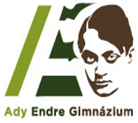 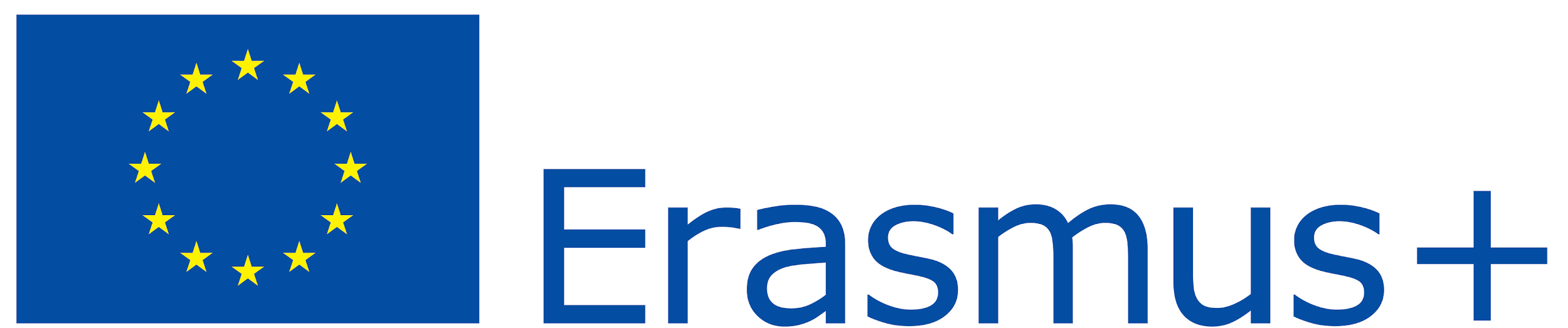 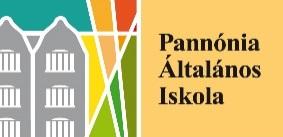        PROJECT DISSEMINATIONDissemination organised by Ady Endre Grammar Schooland Pannónia Primary School Dear Colleagues,we kindly invite you to the ERASMUS+ project dissemination.We will share the experiences of KA2 & KA1 projects.Date: 		21. March 2019 (Thursday) 13:00-15:00 hAddress:		Budapest, XIII kerületi Ady Endre Gimnázium, Röppentyű u. 62.Language: 	EnglishProgramOpening ceremony: Szalai Bernadett headmaster (Budapest, XIII. Kerületi  Ady Endre Gimnázium, HU)  No Stereotypes But Diversity - Yasemin Dirikan (Mustafa Mihriban Boysan Ortaokulu, TR)  PPTStudents Against Violence in Europe! - Csuri Veronika (Budapest, XIII. Kerületi  Ady E. Gimnázium, HU)  PPT  Cultural Treasure; Big Ocean, Let’s Conquer Technology - Camelia Petrescu (Ș. Gimnazială “A D.”, RO) PPT, PPT Sharing is caring - Márkó Szidónia (Bp., XIII. Kerületi Pannónia Általános Iskola, HU)  PPT Inclusion Aginst Exclusion, Good in Health Good in Mind - Betsabé Flores Maldonado (Colegio San I., SP) PPT, PPTDemocracy lessons, lets debate like in European Parliament - Luis Carlos Ferrando Girón (Colegio S. I., SP)  PPT  Teachers' Academy III. - Learn and apply-  Károly Eszter- Kerepesi Kovács Mónika (Mező Ferenc Ált.Iskola, HU)  PPTTeleki B. Gimnázium Erasmus+ projektjei - Zdravkova Elena (Teleki Blanka Gimnázium, HU) PPTClimates-Together for the better - Katonáné M. Katalin-Törökné K. Marianna (Bp., XIII. Kerületi  Ady E. G., HU)  PPTBudapest, 11 March 2019                                                             Sallai Zoltán  és Katonáné Mayer Katalin			                                    Budapest, XIII Kerületi Ady Endre Gimnázium

                                          Registration  https://doodle.com/poll/472ypzn2r9z345x6